LES NOUVELLES FORMULES DE LICENCE FFCT SAISON 2018En 2018, l’offre de licence FFCT évolue et s’adapte à la diversité des pratiques. Les adhérents pourront désormais choisir entre 3 formules lors de leur prise de licence :-  VÉLO BALADE :Correspondant à une pratique douce, familiale ou occasionnelle du cyclotourisme, pour laquelle le certificat médical ne sera pas obligatoire (pour des parcours, vert à bleu, en termes de difficulté). -  VÉLO RANDO :Pour une pratique régulière du cyclotourisme, sur tous types de parcours. Le certificat médical sera obligatoire, à renouveler au moins tous les 5 ans.	Date du Certificat Médical de Non Contre Indication (CMNCI) :		Moins de 12 mois à la date de saisie de la première licence.	Libellé du CMNCI :Certificat médical de non contre indication à la pratique du cyclotourisme.
-   VÉLO SPORT :Cette variante permet aux adhérents ayant une pratique plus sportive de s’inscrire à des événements tels que les cyclosportives en dehors de la FFCT. Un certificat médical sera obligatoirement fourni tous les ans. 	Date du Certificat Médical de Non Contre Indication (CMNCI) :		Moins de 12 mois à la date de saisie de la licence.	Libellé du CMNCI :Certificat médical de non contre indication à la pratique du cyclisme en compétition.
--------------------------------------------------------------------------------Le tarif de la licence et les options d’assurances liées restent inchangés.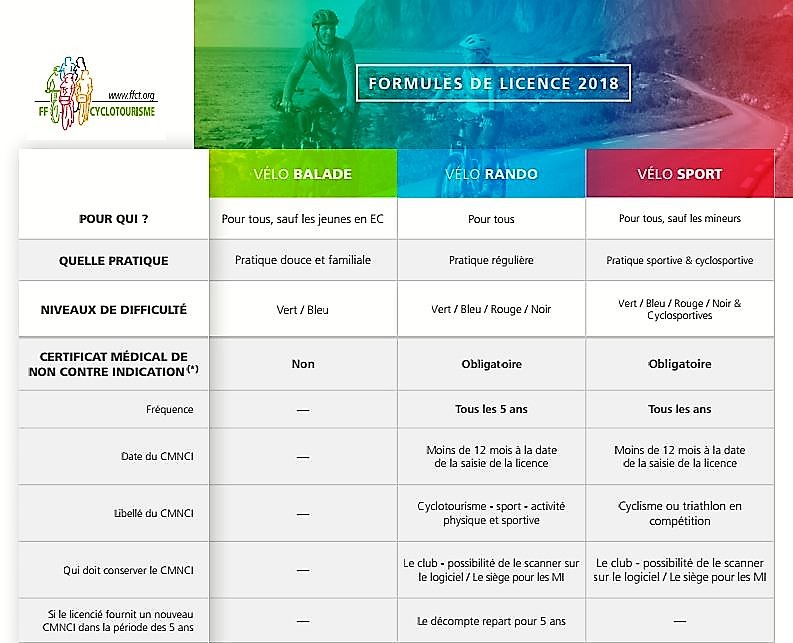 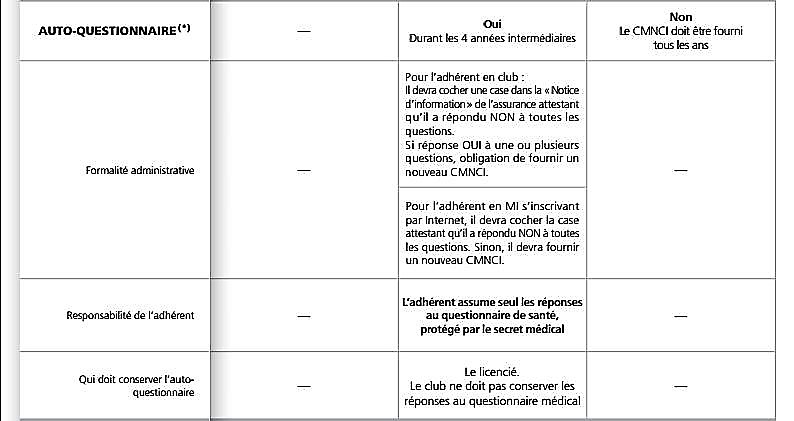 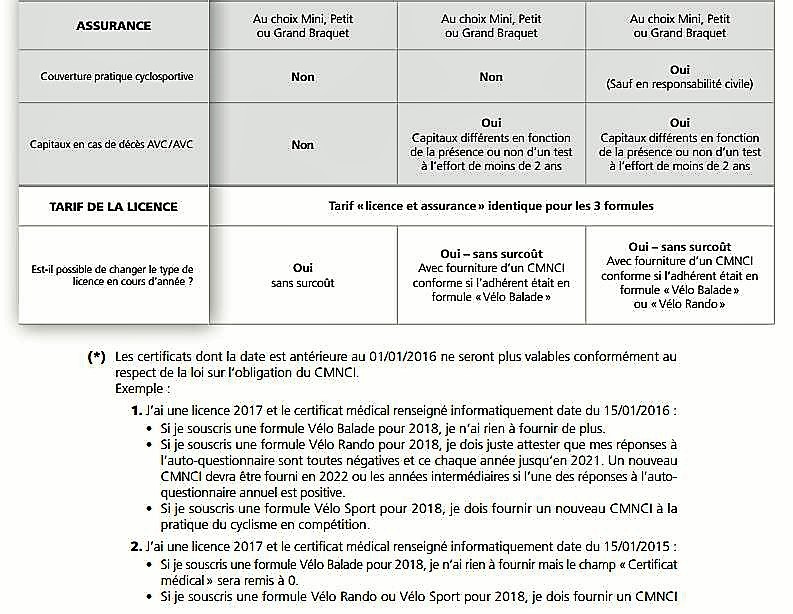 